                    КАРАР                                                                             РЕШЕНИЕ                                                                                                                                                   “25” октября 2023 года                                                                           № 15Председательствующий СоветаСтарокурмашевского сельского поселения Актанышского муниципального района   			     Ф.М. МирзануровРЕСПУБЛИКА ТАТАРСТАНСОВЕТ СТАРОКУРМАШЕВСКОГО СЕЛЬСКОГО ПОСЕЛЕНИЯАКТАНЫШСКОГО МУНИЦИПАЛЬНОГО  РАЙОНА423733, село Старое Курмашево, ул. Центральная,дом 29, Тел. 3-44-56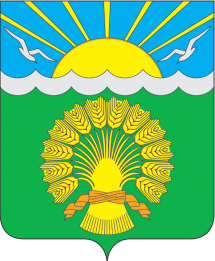 ТАТАРСТАН РЕСПУБЛИКАСЫАКТАНЫШ МУНИЦИПАЛЬ РАЙОНЫ ИСКЕ КОРМАШ АВЫЛ ЖИРЛЕГЕ СОВЕТЫ423733, Иске Кормаш авылы, Үзәк ур., 29 нчы йорт. Тел.3-44-56Об исполнении бюджета Старокурмашевского сельского поселения Актанышского муниципального района Республики Татарстан за 3 квартал 2023 годаОб исполнении бюджета Старокурмашевского сельского поселения Актанышского муниципального района Республики Татарстан за 3 квартал 2023 годаОб исполнении бюджета Старокурмашевского сельского поселения Актанышского муниципального района Республики Татарстан за 3 квартал 2023 года